Albert KnightAlbert Knight was born in 1891 in Fenny Stratford, Buckinghamshire and was baptised on 29 March that year. He was the son of William Knight, a railway lamp man and Elizabeth Rogers. He grew up in Fenny Stratford with his two older sisters. By 1901, his oldest sister, Daisy, was 14 and was employed as a living-in domestic servant in Fenny Stratford. The family then seem to have moved to Oxhey, for it was from 8 Aldenham Road, Oxhey in 1914 that Albert enlisted as Private 8671 with the 1st battalion of the Northamptonshire Regiment at the age of 23. He served in France and was involved in engagements at Mons and Ypres. He was killed in action at the battle of Aubers Ridge on 9 May 1915, aged 24 and is remembered with honour at Le Touret Memorial, panel 28-30. He is commemorated at St Matthew’s Church Oxhey.His father is recorded as living at 8 Aldenham Road, Oxhey in 1915 and both his sisters later died in the Watford area. 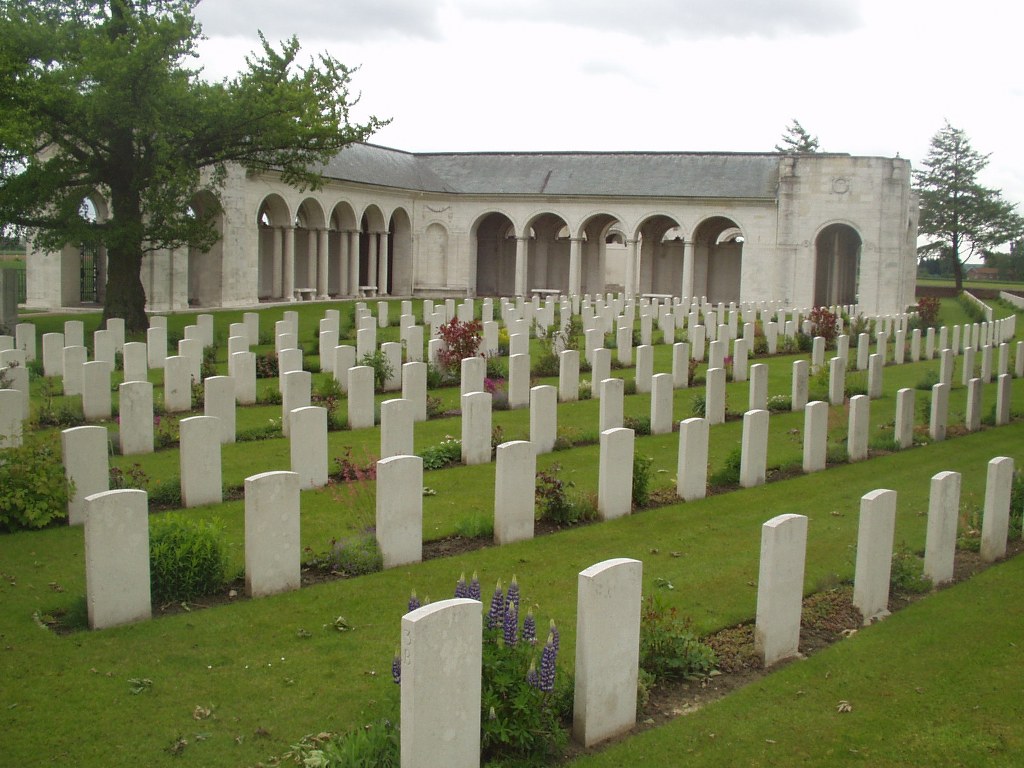 